Harish is 10 years old; he lives in London with his mum, dad and 8-year-old sister called Nyra. Mum and dad have said that during the next school Easter holidays they are going on a special trip to India, to the place where the Kumbh Mela will take place, on the bank of the River Ganges. In your group sort through the following statements and rank them. Which do you think are the most important reasons to go on pilgrimage and which are the least important? 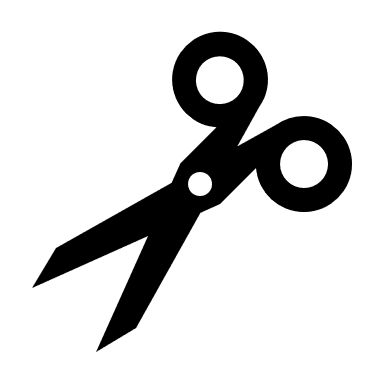 Harish has been horrible to his sister quite a few times this year. He hopes that by going on pilgrimage he can have his bad actions cancelled out.Harish hopes that a time away from his normal life in London will give him an opportunity to strengthen his faith and come closer to God.Harish knows that going to a place he has never been before will be a bit stressful and he will experience new things. He hopes that in going on pilgrimage he will show his commitment to God.Harish’s grandma would like to go on the pilgrimage, but she is too old and poorly to go. She is glad that Harish is going instead and hopes that Harish will pray for her at this holy place.Harish loves his grandma. He wants to pray for her healing while he is on pilgrimage. Harish believes God will hear his prayers at the Kumbh Mela.Harish and Nyra watched a programme on TV with their mum and dad about the Kumbh Mela. It looked very exciting. Harish wants to learn more about the holy place where the Kumbh Mela will take place.Harish’s dad told him that when he was a boy, he went on pilgrimage to the Kumbh Mela. He said it was important to go because it is a family tradition to go on pilgrimage.Harish has been doing very well at school. The Head Teacher gave him a special award. Harish wants to say thank you to God for all the good things that have happened to him.Harish was born into a Hindu family. He knows that it is part of his religious duty to go on pilgrimage.Harish is looking forwards to going on pilgrimage because he knows that this is an opportunity to mix and worship with millions of other Hindus. On pilgrimage there will be people from all over the world. There will be old and young people, rich and poor, male and female. Pilgrimage is for everyone.